Denna handling ansluter sig mot VVS och Kyla AMA 195	VA-, VVS-, KYL- OCH PROCESSMEDIESYSTEM50	SAMMANSATTA VA-, VVS-, KYL- OCH PROCESSMEDIESYSTEM53	AVLOPPSVATTENSYSTEM OCH PNEUMATISKA AVFALLSTRANSPORTSYSTEM E D53.B	Avloppsvattensystem53.BB	SpillvattensystemAllmänt spillvattensystemUponor HTP, avloppsrör i PP för förläggning i och under byggnad med självfall. 53.BC	DagvattensystemDagvattensystemUponor HTP, avloppsrör i PP för förläggning i och under byggnad med självfall. P	APPARATER, LEDNINGAR M M I RÖRSYSTEM ELLER RÖRLEDNINGSNÄTPN	RÖRLEDNINGAR M MPNU.52232 Ledningar av PP-rör, fabrikatspecifika inomhusavloppsrörPxxFabrikat:		UponorTyp:		HTP, avloppsrör i och under byggnad
		med självfall. Material:		PP-MDInstallationsklass:	BDDimensioner:		Ytter-/Innerdiameter inom rörserie S16		32/28,4		50/46,4		75/69,8		110/102,4Fogning:		MuffanslutningLuftning:		Dimension 110 i kallt utrymme, 75 övrigtRör ska vara märkta med rörserie, dimension och godkännandenorm.Rör- och rördelar skall vara certifierade och uppfylla kraven för Nordic Poly MarkRör- och delar är utförda och provade enligt EN 1451 och EN 14366 samt monterade enligt tillverkarens anvisningar.Fogning skall utföras med gummiring som är anpassad för den levererade rörtypen och uppfyller krav enligt SS-EN 681-2.Ljuddämpande isolering ska vara av mineralull och ha en tjocklek på minst 60mm och densitet ≥ 80 kg/m3Minst 60mm ska finnas ovan hjässan på rörets största dimension och minst 45mm betong under rör vid ingjutning.Placering och utformning av schakt, isolering och brandmanschett eller brandtejp utförs enligt ritning och samordnas vid installation med BE.Liggande spillvattenledning ska utformas så att backströmning från WC försvåras, genom att dimensionsförändringen excentriska del förläggs mot ovan sidan av röret.Anslutning till andra fabrikat och material görs med muff eller en särskild anslutningsrördel. Anslutningen ska vara helt tät, ren och inga vassa ”grader” som hindrar flödet får förekomma. PP	ANORDNINGAR FÖR FÖRANKRING, EXPANSION, SKYDD M M AV RÖRLEDNINGPPC	RÖRUPPHÄNGNINGSDON, EXPANSIONSELEMENT, RÖRGENOMFÖRINGAR M MPPC.1	Fästdon, fixeringar, styrningar m mPxxFästdon, fixeringar och styrning enligt tillverkarensanvisningar.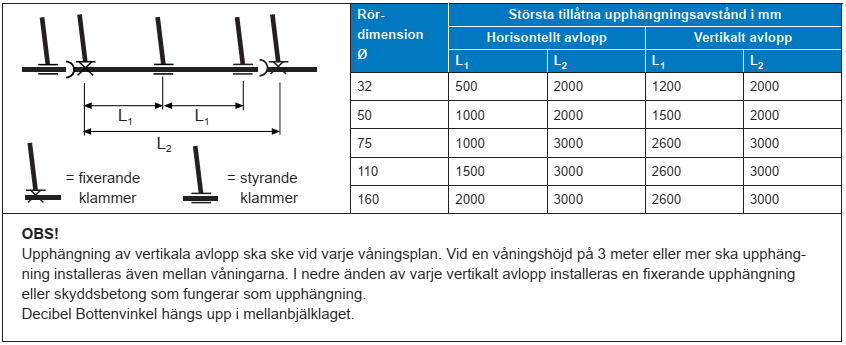 PPC.21	Expansionselement till rörledningarPxxExpansionsrör för värmeutvidgning enligt tillverkarens anvisningar.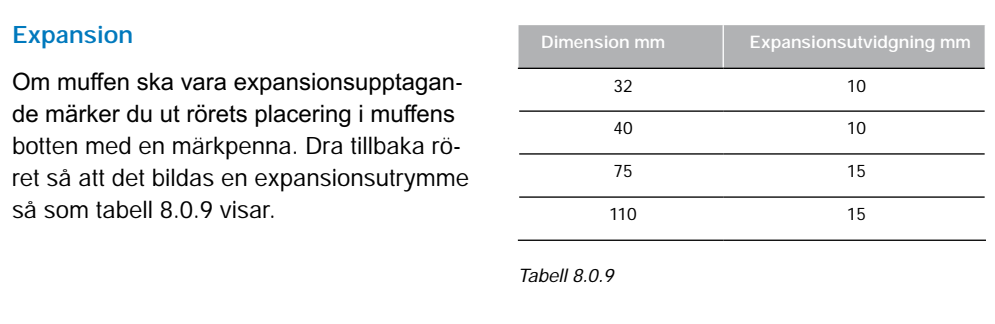 PPC.31	Rörgenomföringar i bjälklag eller vägg med skydd mot icke avsedd fixeringPxxGenomföringar i konstruktionen görs så att genomföringsstället inte hindrar röret från att röra sig fritt (värmeutvidgning). PPC.3211	Rörgenomföringar i bjälklag med vattentät beläggning av plastmattaPxxGenomföringar samordnas vid projektering och utförs enligt branschregler Säker vatten 2021:1, GVK 2021:1 och BBV 2021:1.PPC.3212	Rörgenomföringar i bjälklag med vattentät beläggning av fogplattorPxxGenomföringar samordnas vid projektering och utförs enligt branschregler Säker vatten 2021:1, GVK 2021:1 och BBV 2021:1.PPC.3221	Rörgenomföringar i vägg med vattenavvisande eller vattentät beklädnad av plastmatta eller vattenavvisande eller vattentät målningsbehandlingPxxGenomföringar samordnas vid projektering och utförs enligt branschregler Säker vatten 2021:1, GVK 2021:1 och BBV 2021:1.PPC.3222	Rörgenomföringar i vägg med vattenavvisande eller vattentät beklädnad av fogplattorPxxGenomföringar samordnas vid projektering och utförs enligt branschregler Säker vatten 2021:1, GVK 2021:1 och BBV 2021:1.PPC.33	Rörgenomföringar i bjälklag eller vägg som utgör brandcellsskiljande konstruktionPxxGenomföringar förses med brandmanschett eller brandtejp och samordnas utförs enligt ritning och samordnas vid installation.PPC.342	Rörgenomföringar i bjälklag eller vägg med tätning till skydd mot radongenomträngningPxxVid genomföring till mark används godkänd rörtyp och anslutningsmetod.PPC.35	Rörgenomföringar i yttervägg eller yttertakPxxVid genomföring till utsida används godkänd rörtyp och anslutningsmetod. 